Address of the SenderEmail Address of the SenderDateName of ReceiverAddress of the ReceiverSubject: Thank You NoteDear ______ (Name of the Recipient)With this letter, I would like to thank you for inspiring and supporting me throughout the days of preparation for the dance competition. With your support and guardianship, I was able to participate and win the trophy. I am lucky to have an amazing dance teacher like you. Your motivation and inspiration to work hard has made me a better dancer.Thank you for having trust in me and teaching me dancing skills. The credit of this trophy truly goes to you. Winning this competition would not have been possible without your guidance and support. Thank you once again, for improving and sharpening my dancing skills.Sincerely,(Signature)Sender’s Full Name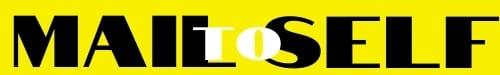 